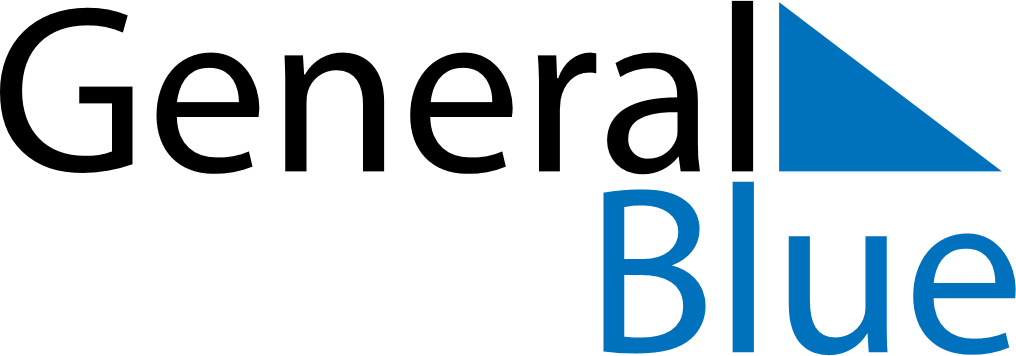 April 2022April 2022April 2022April 2022GabonGabonGabonSundayMondayTuesdayWednesdayThursdayFridayFridaySaturday1123456788910111213141515161718192021222223Women’s DayEaster Monday2425262728292930